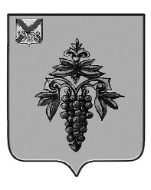 ДУМА ЧУГУЕВСКОГО МУНИЦИПАЛЬНОГО ОКРУГА Р Е Ш Е Н И ЕДУМА ЧУГУЕВСКОГО МУНИЦИПАЛЬНОГО ОКРУГАпроектР Е Ш Е Н И ЕПринято Думой Чугуевского муниципального округа «_____» __________ 2023 годаСтатья 1. Внести в Положение о муниципальном контроле в сфере благоустройства в границах Чугуевского муниципального округа, утвержденное решением Думы Чугуевского муниципального округа от 14 сентября 2021 года № 260-НПА (далее - Положение) следующие изменения:Подпункт 1 пункта 4.7 раздела 4 Положения изложить в следующей редакции:«1) временная нетрудоспособность на момент проведения контрольного (надзорного) мероприятия;» Дополнить Положение приложением № 1 «Перечень индикаторов риска нарушения обязательных требований, используемых при осуществлении муниципального контроля в сфере благоустройства в границах Чугуевского муниципального округа» (прилагается).Статья 2.  Настоящее решение вступает в силу со дня его официального опубликования.Глава Чугуевского муниципального округа                                                                               Р.Ю. Деменев  «____»____________2023 года№_____-НПА                                                                                                                                                                                       Приложение                                                                                           к решению Думы Чугуевского                                                                                                       муниципального округа                                                           от «___» ________ 2023 года № ___-НПА«Приложение № 1к Положению о муниципальном контроле в сфере благоустройствав границах Чугуевского муниципального округаПеречень индикаторов риска нарушения обязательных требований, используемых при осуществлении муниципального контроля в сфере благоустройства в границах Чугуевского муниципального округа1. Поступление от органов государственной власти, органов местного самоуправления, юридических лиц, общественных объединений, индивидуальных предпринимателей, граждан, из средств массовой информации  двух и более раз в течение 90 дней сведений о действиях (бездействии), которые могут свидетельствовать о наличии нарушений обязательных требований и (или) риска причинения вреда (ущерба) охраняемым законом ценностям в сфере благоустройства  и (или) по обеспечению доступности для инвалидов объектов социальной, инженерной и транспортной инфраструктур и предоставляемых услуг, установленных федеральными законами и иными нормативными правовыми актами Российской Федерации, законами и иными нормативными правовыми актами Приморского края, изданных в целях обеспечения доступности для инвалидов.2. Отсутствие информации об исполнении в установленный срок предписания об устранении выявленных нарушений обязательных требований, выданного по итогам контрольного (надзорного) мероприятия.»,От 22.09.2023№ 516№ 516О принятии в первом чтении проекта решения Думы Чугуевского муниципального округа «О внесении изменений в решение Думы Чугуевского муниципального округа от 14 сентября 2021 года № 260-НПА «Положение о муниципальном контроле в сфере благоустройства в границах Чугуевского муниципального округа»В соответствии со статьей 23 Устава Чугуевского муниципального округа Приморского края, Дума Чугуевского муниципального округаРЕШИЛА:	Принять в первом чтении прилагаемый проект решения Думы Чугуевского муниципального округа «О внесении изменений в решение Думы Чугуевского муниципального округа от 14 сентября 2021 года № 260-НПА «Положение о муниципальном контроле в сфере благоустройства в границах Чугуевского муниципального округа».Председатель ДумыЧугуевского муниципального округа			        	Е.В. Пачков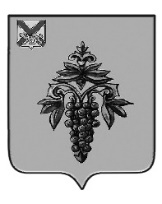 О принятии в первом чтении проекта решения Думы Чугуевского муниципального округа «О внесении изменений в решение Думы Чугуевского муниципального округа от 14 сентября 2021 года № 260-НПА «Положение о муниципальном контроле в сфере благоустройства в границах Чугуевского муниципального округа»В соответствии со статьей 23 Устава Чугуевского муниципального округа Приморского края, Дума Чугуевского муниципального округаРЕШИЛА:	Принять в первом чтении прилагаемый проект решения Думы Чугуевского муниципального округа «О внесении изменений в решение Думы Чугуевского муниципального округа от 14 сентября 2021 года № 260-НПА «Положение о муниципальном контроле в сфере благоустройства в границах Чугуевского муниципального округа».Председатель ДумыЧугуевского муниципального округа			        	Е.В. ПачковО принятии в первом чтении проекта решения Думы Чугуевского муниципального округа «О внесении изменений в решение Думы Чугуевского муниципального округа от 14 сентября 2021 года № 260-НПА «Положение о муниципальном контроле в сфере благоустройства в границах Чугуевского муниципального округа»В соответствии со статьей 23 Устава Чугуевского муниципального округа Приморского края, Дума Чугуевского муниципального округаРЕШИЛА:	Принять в первом чтении прилагаемый проект решения Думы Чугуевского муниципального округа «О внесении изменений в решение Думы Чугуевского муниципального округа от 14 сентября 2021 года № 260-НПА «Положение о муниципальном контроле в сфере благоустройства в границах Чугуевского муниципального округа».Председатель ДумыЧугуевского муниципального округа			        	Е.В. ПачковО внесении изменений в решение Думы Чугуевского муниципального округа от 14 сентября 2021 года № 260-НПА «Положение о муниципальном контроле в сфере благоустройства в границах Чугуевского муниципального округа»